振り返りのポイント：◎・〇・△で振り返ろう！　　　　　　　　　　　　　　　　　　　　　　　　　　　　　　１．目的を持って活動できた　２．楽しく安全に活動できた　３．友だちとよさを伝えあえた授業を振り返って…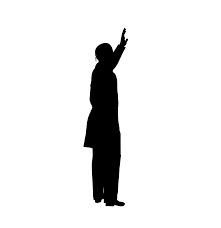 １枚振り返りカード　（　　）年（　　）組（　　）番　　　名前（　　　　　　　　　　　）自分の目標：自分の目標：自分の目標：自分の目標：自分の目標：1４/９めあてめあてめあて1図や絵など図や絵など感想や気づき・次の目標など振り返り11　12　13　例４/10めあて：長い距離をジャンプできるようになろう。めあて：長い距離をジャンプできるようになろう。めあて：長い距離をジャンプできるようになろう。例図や絵など図や絵など感想や気づき・次の目標など振り返り例長い距離をジャンプするためには、手を大きくふって、目線を1　◎例ななめうえにすることが大切だと分かった。○○さんのジャン2　◎例プを参考に、次は手を大きく振ることをがんばりたい。3　◎